                                                   Ученик______________________________Понављамо!Израчунај:           100 • 7 = ________________________            200 • 4 = ________________________           250 • 2 = ________________________   2. Израчунај:         400 : 2= __________________________         100 : 2= __________________________         1000 : 2= __________________________         3. Израчунај количник бројева 3 и 200. ___________________________________________________ 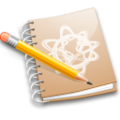 4.  7 свезака кошта 700 динара.Колико кошта једна свеска? ____________________________________________________ 5. Килограм лимуна  кошта 200динара. Мама је купила 3 килограма.    Колико је платила?   ___________________________________________________    Колико јој је новца остало, ако је имала 1000 динара?   ___________________________________________________